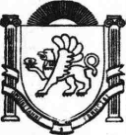 АДМИНИСТРАЦИЯВасильевского сельского поселенияБелогорского районаРеспублики КрымРАСПОРЯЖЕНИЕ30 декабря 2021 г. 				село Васильевка				№ 19-рО внесении изменений в распоряжение администрации Васильевского сельского поселения Белогорского района республики Крым от 30.12.2020 № 26-р «О Порядке учета бюджетных и денежных обязательств получателей средств бюджета муниципального образования Васильевское сельское поселение Белогорского района Республики Крым Управлением Федерального казначейства по Республике Крым»                  В целях совершенствования Порядка учета бюджетных и денежных обязательств получателей средств бюджета муниципального образования Васильевское сельское поселение Белогорского района Республики Крым, администрация Васильевского сельского поселения:1.Внести  в распоряжение администрации Васильевского сельского поселения от 30.12.2020 № 26-р «О Порядке учета бюджетных и денежных обязательств получателей средств бюджета муниципального образования Васильевское сельское поселение Белогорского района Республики Крым Управлением Федерального казначейства по Республике Крым»  следующие изменения:в Порядке к распоряжению:   в разделе I:   пункт3 изложить в следующей редакции:«Сведения о бюджетном обязательстве и Сведения о денежном обязательстве формируются в форме  электронного документа в информационной системе Федерального казначейства (далее- информационная система), и подписываются усиленной квалифицированной электронной подписью (далее- электронная подпись) руководителя или иного лица, уполномоченного действовать в установленном законодательством Российской Федерации порядке (далее – уполномоченное лицо) от имени получателя средств бюджета муниципального образования Васильевское сельское поселение Белогорского района Республики Крым или УФК по Республике Крым.»;В пункте 4:   в абзаце втором:слова «получателем бюджетных средств Республики Крым» заменить на слова «получателем средств бюджета муниципального образования Васильевское сельское поселение Белогорского района Республики Крым»;после слов «в УФК» дополнить словами «по Республике Крым»;в пункте 6:             слова «При отсутствии в информационной системе документа-основания (документа, подтверждающего возникновение денежного обязательства)» исключить;   в разделе II:   в пункте 8:                в подпункте «б»:               в абзаце третьем:                слова «УФК по Республике Крым» заменить словами «Федеральным казначейством»;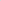                в абзаце шестом:              после слов «трех рабочих дней» дополнить словами «со дня»;              дополнить абзацем следующего содержания:              «пунктами 3,5,6 графы 2 Перечня - не позднее пятнадцати рабочих дней со дня заключения соглашения о предоставлении из бюджета муниципального образования Белогорский район Республики Крым межбюджетного трансферта в форме субсидии, субвенции, иного межбюджетного трансферта,  соглашения о предоставлении субсидии муниципальному бюджетному или автономному учреждению муниципального образования Белогорский район Республики Крым, соглашения о предоставлении субсидии юридическому лицу, иному юридическому лицу (за исключением субсидии муниципальному бюджетному или автономному учреждению муниципального образования Белогорский район Республики Крым), или индивидуальному предпринимателю или физическому лицу - производителю товаров, работ, услуг, или договора, заключенного в связи с предоставлением бюджетных инвестиций юридическому лицу»;    В пункте 10:в абзаце первом: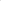 слова «а также в связи с внесением изменений в документ-основание, содержащийся в информационных системах,» исключить; в абзаце втором:слова «отсутствующий в информационной системе,» исключить; в пункте 11:в абзаце одиннадцатом: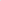 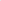 цифры «1, 3, 6.6, 6.9, 6.11, 6.12, 7,1 - 7.3, 8.4, 8.8, 8.9» заменить цифрами «6.3, 6.4, 6.6, 6.9, 6.11, 6.12, 7.1, 7.2, 8.4, 8.8, 8.9»; абзацы двенадцатый-шестнадцатый изложить в следующей редакции: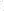 «При постановке на учет бюджетных обязательств, возникших на основании муниципальных контрактов, договоров, соглашений, подлежащих казначейскому сопровождению в соответствии со статьей 242.26 Бюджетного кодекса Российской Федерации, УФК по Республике Крым осуществляет проверку наличия:- соответствующего муниципального контракта/кода идентификационной закупки в Перечне закупок (для муниципальных контрактов, заключенных в соответствии с частью 66 статьи 112 Федерального закона от 5 апреля 2013года № 44-ФЗ «О контрактной системе в сфере закупок товаров, работ, услуг для обеспечения государственных и муниципальных нужд»);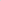 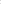 - в муниципальном контракте условий о казначейском сопровождении; - информации о казначейском сопровождении муниципального контракта в реестре контрактов;- признака «казначейское сопровождение» в Сведениях о бюджетном обязательстве;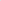 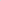    - аналитического кода инфраструктурного проекта в документах основаниях, заключенных в целях реализации инфраструктурного проекта, источником финансового обеспечения которого являются средства бюджетного кредита»;в приложении №1 к Порядку:в графе2:в пункте 6.3:слова «(при наличии)» исключить;в приложении № 3 к Порядку:в графе 2:в пункте 8:слово «годового» исключить.В приложении № 2 к Порядку: после строки: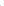 в приложении № 3 к Порядку:дополнить пунктом 2-1 следующего содержания:в пункте 11:в графе 2: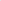 слова «- решение суда о расторжении  муниципального контракта (договора);уведомление об	одностороннем отказе от исполнения муниципального контракта по истечении 30 дней со дня его размещения муниципальным заказчиком в реестре контрактов;» исключить; 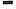 в графе 3:слова «- решение суда о расторжении муниципального контракта (договора);уведомление об одностороннем отказе от исполнения муниципального контракта по истечении 30 дней со дня его размещения муниципальным заказчиком в реестре контрактов;» исключить; 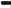 примечание дополнить абзацем следующего содержания: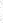 ** - по данному пункту документы, на основании которых возникает денежное обязательство получателя средств бюджета муниципального образования Васильевское сельское поселение Белогорского района  Республики Крым, в УФК по Республике Крым не представляются.».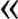 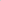 2. Настоящее постановление подлежит официальному обнародованию на официальном сайте администрации Васильевского сельского поселения Белогорского района Республики Крым (http://васильевка-адм.рф) и на информационном стенде административного здания Васильевского сельского поселения Белогорского района Республики Крым .3. Настоящее постановление вступает в силу со дня подписания.4. Контроль за исполнением настоящего постановления оставляю за собой.Председатель Васильевского сельского совета -Глава администрации Васильевского сельского поселения 						В.Д. ФрангопуловНаименование информации (реквизита, показателя)Правила формирования информации (реквизита, показателя)дополнить строкой:12решение суда о расторжении муниципального	контракта (договора);уведомление об одностороннемотказе	от	исполнения муниципального контракта по истечении 30 дней со дня его размещения муниципальным заказчиком	в	реестре контрактов;решение суда о расторжении муниципального контракта (договора);уведомление об одностороннемотказе от исполнения муниципального контракта по истечении 30 дней со дня его размещения г муниципальным заказчиком в реестре контрактов;